Laufkurs Erwachsene			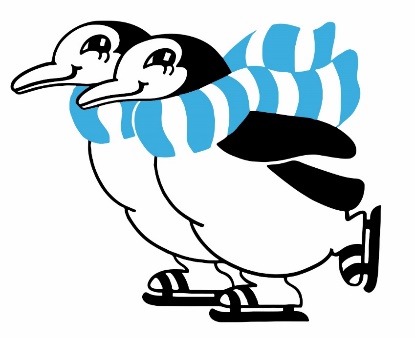 Tag:			Donnerstag  Uhrzeit:		20:00 UhrKursbeginn:	09.02.2023Kursende:		23.03.2023Anmeldung:	Nur online ab dem 09. Januar, 20 Uhr!Die Teilnahme geschieht auf eigene Gefahr.Der Kursbeitrag für sieben Trainingseinheiten von je 45 Minuten beträgt 80,00 € pro Teilnehmer.In diesem Betrag sind die Kosten für Eintritt und Leihschlittschuhe sowie das Entgelt für den/die Übungsleiter/in enthalten. Ausgefallene Kursstunden seitens des Kursteilnehmers können nicht erstattet bzw. nachgeholt werden.Kann nach Kursbeginn nicht mehr am Kurs teilgenommen werden erfolgt keine Erstattung.Unser Sicherheitstipp:Kursteilnehmer bitten wir, während des Kurses einen Helm (z.B. Fahrradhelm) und Handschuhe zu tragen.Das Team der Eissporthalle wünscht Ihnen viel Spaß und Erfolg beim Eislaufen.Es gelten die aktuellen Coronavorschriften. Eissporthalle               Düsseldorf